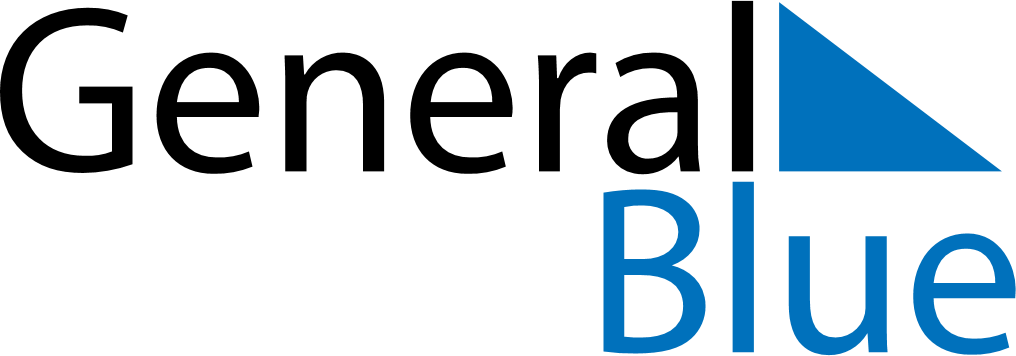 2024 – Q3Brunei  2024 – Q3Brunei  2024 – Q3Brunei  2024 – Q3Brunei  2024 – Q3Brunei  JulyJulyJulyJulyJulyJulyJulyMondayTuesdayWednesdayThursdayFridaySaturdaySunday12345678910111213141516171819202122232425262728293031AugustAugustAugustAugustAugustAugustAugustMondayTuesdayWednesdayThursdayFridaySaturdaySunday12345678910111213141516171819202122232425262728293031SeptemberSeptemberSeptemberSeptemberSeptemberSeptemberSeptemberMondayTuesdayWednesdayThursdayFridaySaturdaySunday123456789101112131415161718192021222324252627282930Jul 7: Islamic New YearJul 15: Sultan’s BirthdaySep 15: Birthday of Muhammad (Mawlid)